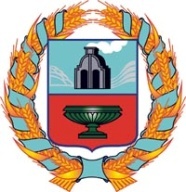 РОССИЙСКАЯ ФЕДЕРАЦИЯСОБРАНИЕ ДЕПУТАТОВ КЛЮЧЕВСКОГО СЕЛЬСОВЕТА ТЮМЕНЦЕВСКОГО РАЙОНА АЛТАЙСКОГО КРАЯРЕШЕНИЕс. КлючиО досрочном прекращенииполномочий  депутата  Собрания депутатовмуниципального образованияКлючевской  сельсовет Тюменцевского района Алтайского край            Рассмотрев заявление депутата Собрания депутатов муниципального образования Ключевской сельсовет Тюменцевского района Алтайского края Леоновой Т.В., избранной в составе муниципального списка кандидатов от Всероссийской политической партии " Единая Россия" , о досрочном прекращении полномочий депутата вышеназванного представительного органа местного самоуправления в связи с отставкой по собственному желанию, в соответствии с частью 10 статьи 40 Федерального закона " Об общих принципах организации местного самоуправления в Российской Федерации", пунктом 7 части 2 статьи 26 Устава муниципального образования Ключевской сельсовет Тюменцевского района Алтайского края. Собрание депутатов Ключевского сельсовета Тюменцевского района Алтайского края    РЕШИЛО:       1.Прекратить досрочно полномочия депутата Собрания депутатов  муниципального образования Ключевской сельсовет Тюменцевского района Алтайского края седьмого созыва Леонову Татьяну Викторовну в связи с отставкой по собственному желанию.       2.Опубликовать настоящее решение в газете "Вперед" и разместить на официальном сайте органов местного самоуправления муниципального образования Ключевской сельсовет Тюменцевского района Алтайского края.Председатель собрания депутатовКлючевского  сельсовета                                                    Кулибанов П.И.Антикоррупционная экспертиза проведенаКоррупциогенные  факторы  отсутствуют                       Дуплищева Е.М. 04 .04.2019 г№ 51